	SEMANA DEL 9 AL 13 DE NOVIEMBRE	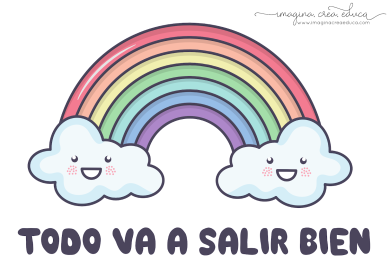 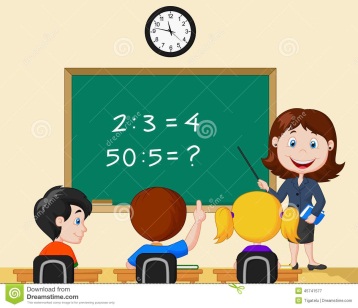 PLAN DE TRABAJOESCUELA PRIMARIA: ___________		PRIMERGRADO		MAESTRO (A) : _________________NOTA: es importante que veas las clases por la televisión diariamente para poder realizar tus actividades. Anexo # 1 Español Lengua Materna, rimas 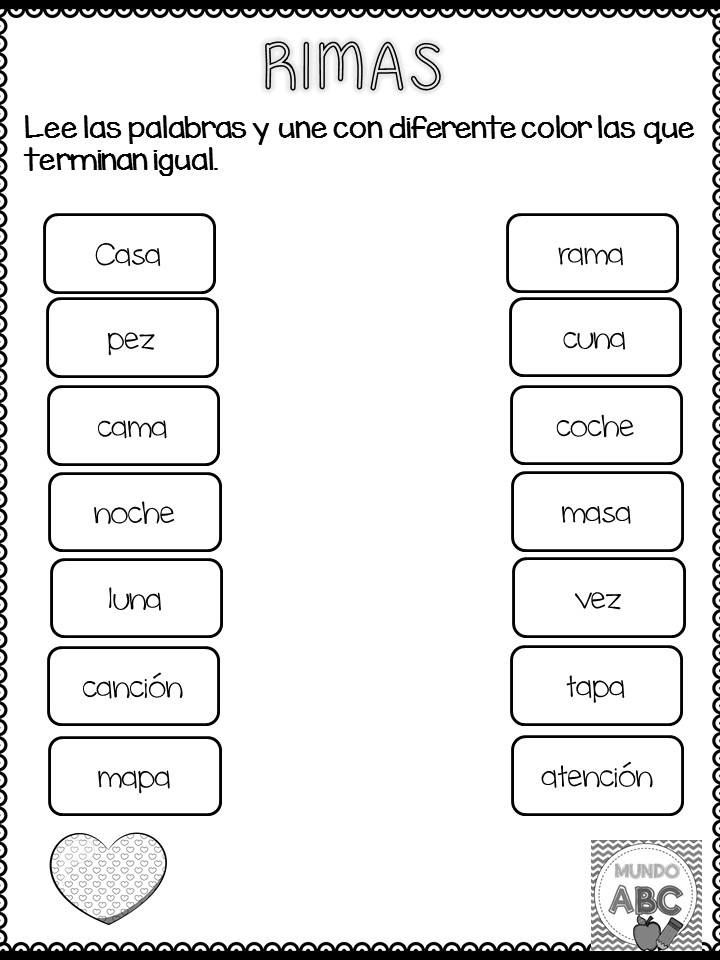 Anexo # 2 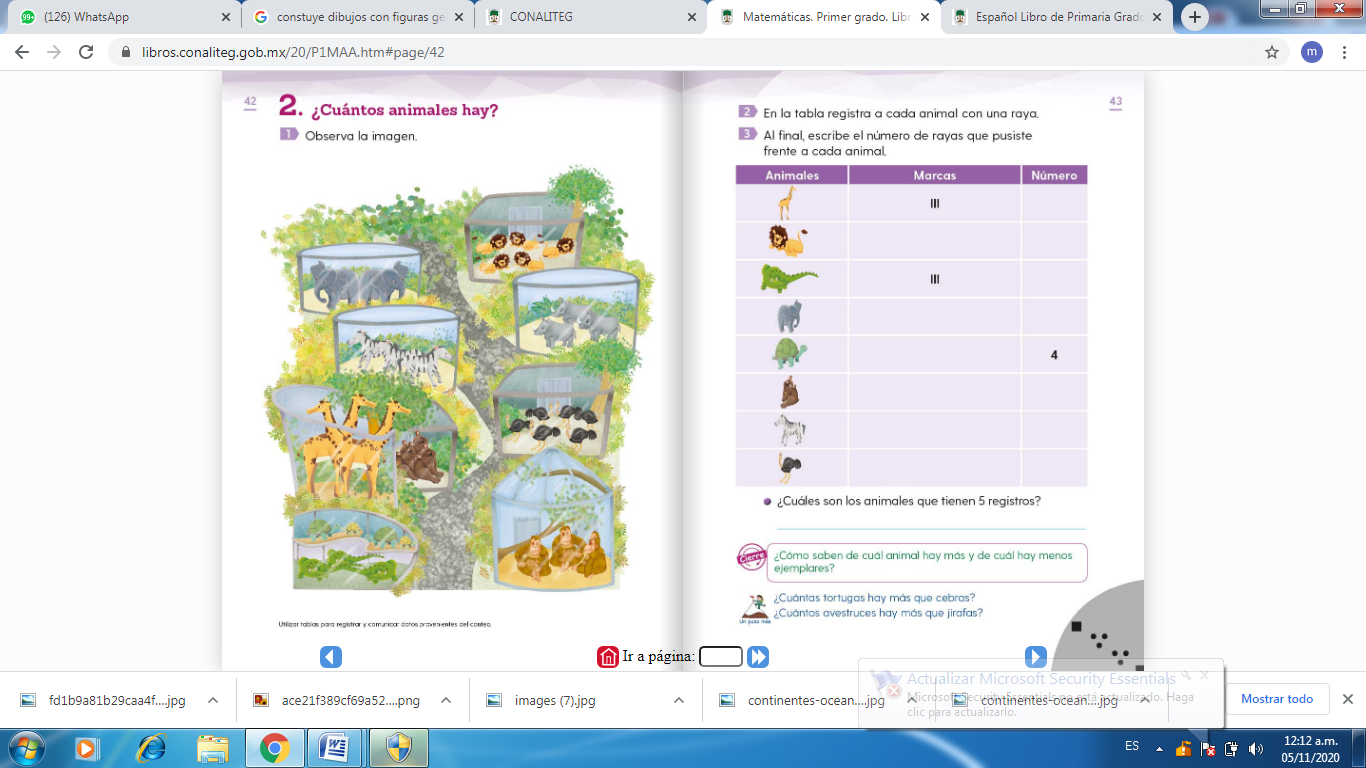 Anexo #3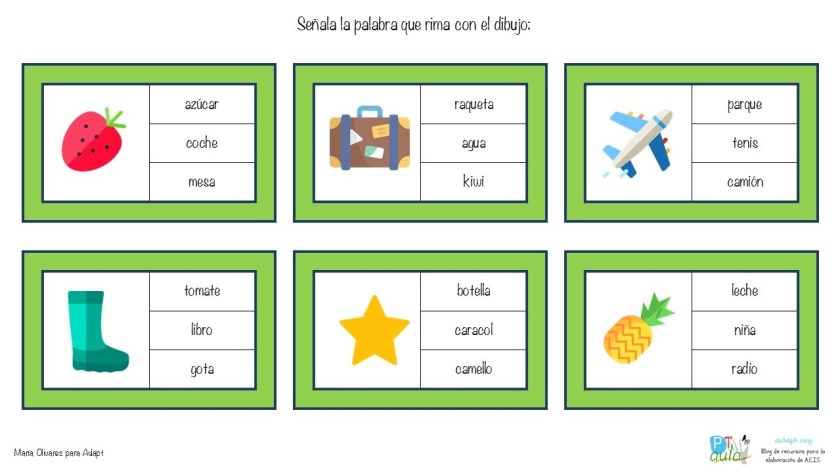 ASIGNATURAAPRENDIZAJE ESPERADOPROGRAMA DE TV ACTIVIDADESSEGUIMIENTO Y RETROALIMENTACIÓNLUNESEducación SocioemocionalMuestra capacidad para diferir o aplazarrecompensas inmediatas.Mejor esperoEn tu cuaderno escribe 3 oraciones en donde señales acciones que te llevan a obtener una recompensa inmediata. Por ejemplo: Al realizar mi tarea, obtengo tiempo libre para jugar en casa. Envía evidencias de tus trabajos al whatsApp de tu maestro (a), tienes hasta las 9:00 p.m de cada día.NOTA: no olvides ponerle la fecha a cada trabajo y tú nombre en la parte de arriba.  LUNESConocimiento del medio Distingue características de la naturaleza en el lugar en donde vive.Exploremos nuestroentornoCon ayuda de tus padres realiza un pequeño dibujo en tu cuaderno señalando las características más significativas del lugar donde vives. Ejemplo:En el lugar donde vivo hay una iglesia En el lugar donde vivo esta un parque cerca 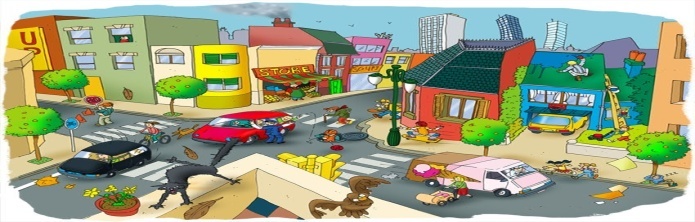 Envía evidencias de tus trabajos al whatsApp de tu maestro (a), tienes hasta las 9:00 p.m de cada día.NOTA: no olvides ponerle la fecha a cada trabajo y tú nombre en la parte de arriba.  LUNESLengua materna Escribe palabras que tienen sonidos semejantes y compara sus escriturasCalaveras que riman y nosanimanLas rimas es la igualdad o semejanza de sonidos finales de los versos entre sí. Elabora en tu cuaderno la actividad del ANEXO # 1 de español lengua materna, en donde deberás unir las palabras que rimen. Envía evidencias de tus trabajos al whatsApp de tu maestro (a), tienes hasta las 9:00 p.m de cada día.NOTA: no olvides ponerle la fecha a cada trabajo y tú nombre en la parte de arriba.  LUNESVida saludable Expresa ideas acerca de la importancia de incluir ensu consumo diario alimentossaludables de los distintos grupos.Los alimentos son mimejor medicinaObserva la imagen y copia en tu cuaderno los alimentos que son saludables para ti. 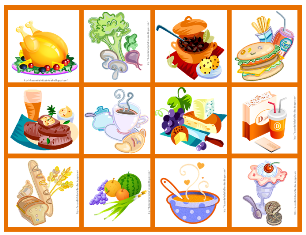 Envía evidencias de tus trabajos al whatsApp de tu maestro (a), tienes hasta las 9:00 p.m de cada día.NOTA: no olvides ponerle la fecha a cada trabajo y tú nombre en la parte de arriba.  ASIGNATURAAPRENDIZAJE ESPERADOPROGRAMA DE TV ACTIVIDADESSEGUIMIENTO Y RETROALIMENTACIÓNMARTESMatemáticasConstruye configuraciones utilizando figurasgeométricas.Formando rectángulosElabora en tu cuaderno el siguiente dibujo de un tren utilizando las figuras geométricas, deberás pintarlo de la siguiente manera: Círculos: verde                     cuadrados: azul Triangulo: rojo                   rectángulo: amarillo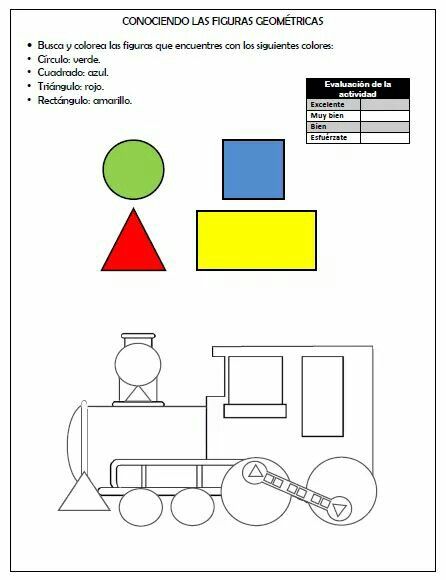 Envía evidencias de tus trabajos al whatsApp de tu maestro (a), tienes hasta las 9:00 p.m de cada día.NOTA: no olvides ponerle la fecha a cada trabajo y tú nombre en la parte de arriba.  MARTESFormación cívica y ética Identifica situaciones en su vida diaria, en las quepuede tomar algunas decisiones y en lasque no; así como que esas decisionesconllevan una responsabilidad consigo ycon otras personas.Mis decisiones en laescuelaEscribe en tu cuaderno 5 cosas que NO podías hacer solo cuando eras más pequeño y ahora si puedes, agrega un dibujo que lo represente. Ejemplo:Antes no podía comer solo, ahora sí, y levanto mi plato al terminar de comer. 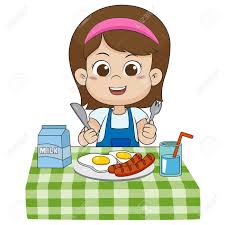 Envía evidencias de tus trabajos al whatsApp de tu maestro (a), tienes hasta las 9:00 p.m de cada día.NOTA: no olvides ponerle la fecha a cada trabajo y tú nombre en la parte de arriba.  MARTESLengua materna Sigue el texto impreso mientras el docente canta o lee las canciones o rondas infantiles seleccionadas; mientras lo hace, establecerelaciones entre algunas partes orales con partes escritas. Reconoce las semejanzas gráfico-sonoras de palabras que inician o terminan igualRimas, ando buscando ypregonandoEscribe en tu cuaderno la siguiente canción.  Y encierra con  color rojo las rimas que encuentres. 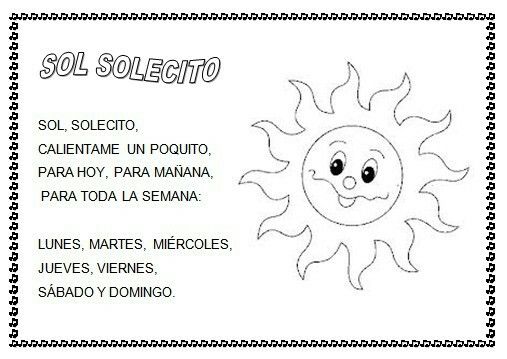 Envía evidencias de tus trabajos al whatsApp de tu maestro (a), tienes hasta las 9:00 p.m de cada día.NOTA: no olvides ponerle la fecha a cada trabajo y tú nombre en la parte de arriba.  ASIGNATURAAPRENDIZAJE ESPERADOPROGRAMA DE TV ACTIVIDADESSEGUIMIENTO Y RETROALIMENTACIÓNMIÉRCOLES Conocimiento del medio Distingue características de la naturaleza en ellugar en donde vive.La riqueza natural de MéxicoLos elementos sociales son aquellos creados, construidos o modificados por el hombreLos elementos naturales son aquellos que forman parte de la naturaleza y NO son producidos por el hombre. Con la información anterior contesta las páginas 38 y 39 de tu libro de texto. 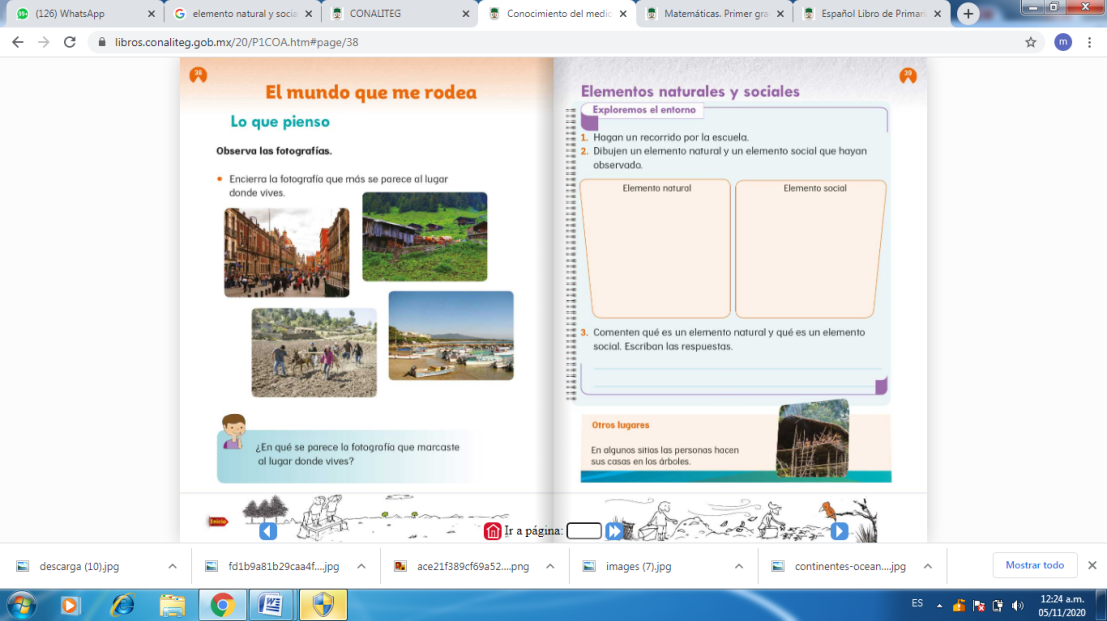 Envía evidencias de tus trabajos al whatsApp de tu maestro (a), tienes hasta las 9:00 p.m de cada día.NOTA: no olvides ponerle la fecha a cada trabajo y tú nombre en la parte de arriba.  MIÉRCOLES Matemáticas Construye configuraciones utilizando figurasgeométricas.Descubriendo figurasgeométricasContesta las páginas 42 y 43 de tu libro de matemáticas, si no cuentas con tu libro, revisa el anexo #2 y cópialo en tu cuaderno.  Envía evidencias de tus trabajos al whatsApp de tu maestro (a), tienes hasta las 9:00 p.m de cada día.NOTA: no olvides ponerle la fecha a cada trabajo y tú nombre en la parte de arriba.  MIÉRCOLES Lengua materna Sigue el texto impreso mientras el docente canta o lee las canciones o rondas infantiles seleccionadas; mientras lo hace, establece relaciones entre algunas partes orales con partes escritas. Reconoce las semejanzas gráfico sonoras de palabras que inician o terminan igual.Rimas para arrullar, jugar,cantar, pensar…Reliza en tu cuaderno la actividad del anexo #3 en donde deberas marcar la palabra que rima con el dibujo que aparece. Envía evidencias de tus trabajos al whatsApp de tu maestro (a), tienes hasta las 9:00 p.m de cada día.NOTA: no olvides ponerle la fecha a cada trabajo y tú nombre en la parte de arriba.  ASIGNATURAAPRENDIZAJE ESPERADOPROGRAMA DE TV ACTIVIDADESSEGUIMIENTO Y RETROALIMENTACIÓNJUEVESLengua materna Escucha-lee un texto que el maestro lee en vozalta.¡Ya amaneció!Solicita a tus padres que te lean el poema de la página 55 del libro de texto. Al finalizar la lectura deberás encerrar con tu color preferido las palabras que rimen. 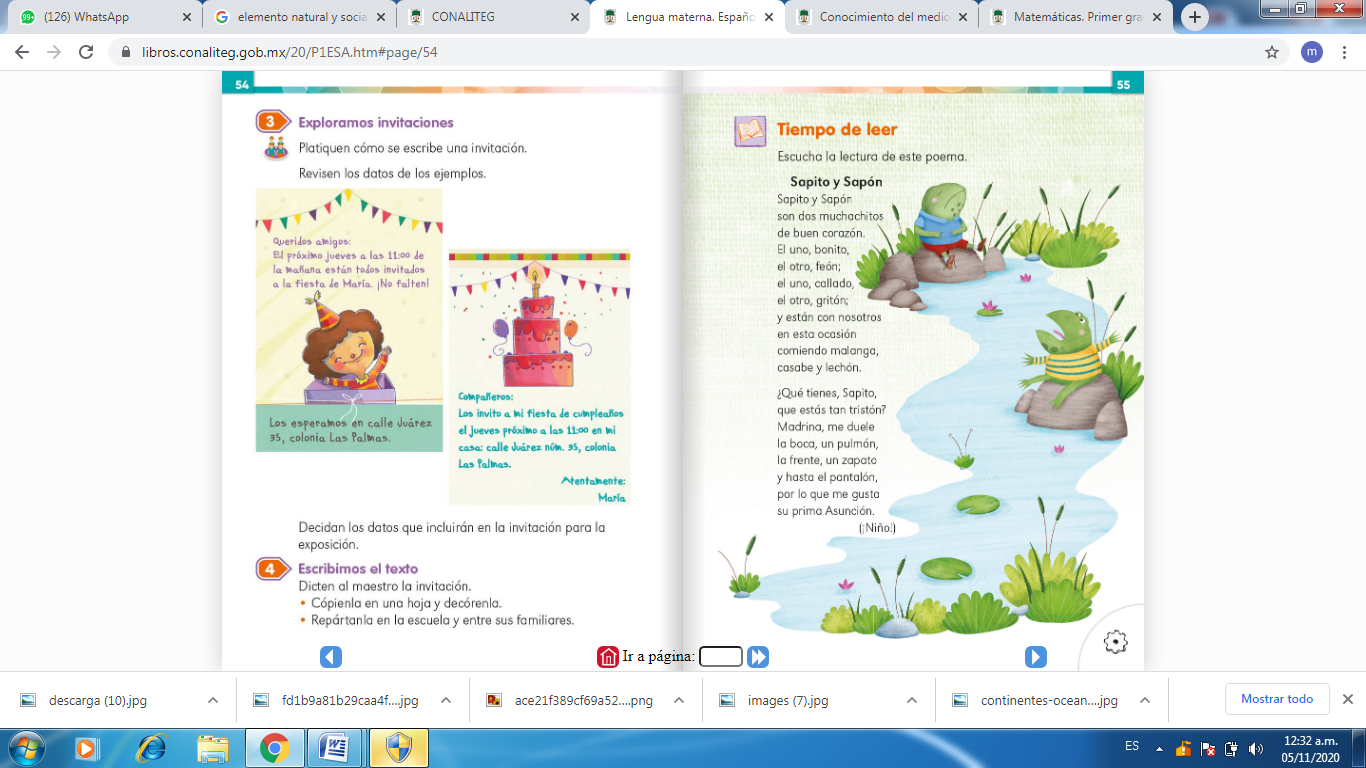 Envía evidencias de tus trabajos al whatsApp de tu maestro (a), tienes hasta las 9:00 p.m de cada día.NOTA: no olvides ponerle la fecha a cada trabajo y tú nombre en la parte de arriba.  JUEVESConocimiento del medioDistingue características de la naturaleza en ellugar en donde viveLos elementos naturalesy el arteContesta la página 40 y 41 de tu libro de texto. En donde deberás nombrar los elementos naturales y sociales.Envía evidencias de tus trabajos al whatsApp de tu maestro (a), tienes hasta las 9:00 p.m de cada día.NOTA: no olvides ponerle la fecha a cada trabajo y tú nombre en la parte de arriba.  JUEVESMatemáticas Construye configuraciones utilizando figurasgeométricasConstruyendo…con 2Con ayuda de tu tangrama contesta la página 50 de tu libro de matemáticas. Posteriormente realiza en tu cuaderno un dibujo de una casa y de un árbol utilizando las siguientes figuras geométricas: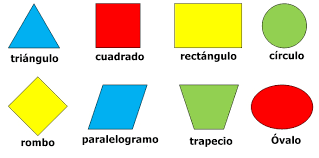 Envía evidencias de tus trabajos al whatsApp de tu maestro (a), tienes hasta las 9:00 p.m de cada día.NOTA: no olvides ponerle la fecha a cada trabajo y tú nombre en la parte de arriba.  JUEVESEducación física Explora el equilibrio, la orientación espaciotemporal y la coordinación motriz enactividades y juegos, para impulsar la expresión y control de sus movimientosExpresando felicidadInvita a un integrante de tu familia a practicar una secuencia física como la que se muestra en la imagen: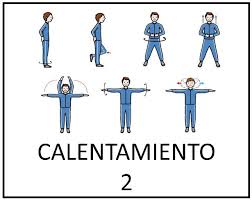 Envía evidencias de tus trabajos al whatsApp de tu maestro (a), tienes hasta las 9:00 p.m de cada día.NOTA: no olvides ponerle la fecha a cada trabajo y tú nombre en la parte de arriba.  ASIGNATURAAPRENDIZAJE ESPERADOPROGRAMA DE TV ACTIVIDADESSEGUIMIENTO Y RETROALIMENTACIÓNVIERNESMatemáticas Construye configuraciones utilizando figurasgeométricas.Barquitos Con ayuda de tu material recortable 4, elabora o construye diferentes figuras, una vez terminada la figura dibújala en tu cuaderno y ponle un nombre. Envía evidencias de tus trabajos al whatsApp de tu maestro (a), tienes hasta las 9:00 p.m de cada día.NOTA: no olvides ponerle la fecha a cada trabajo y tú nombre en la parte de arriba.  VIERNESConocimiento del medio Identificar los elementos naturales y sociales de suentornoElementos naturales ysociales en todas partesEn tu cuaderno anota 5 elementos naturales que encuentres en casa y 5 elementos sociales que también encuentres en casa, realiza un dibujo de ellos. 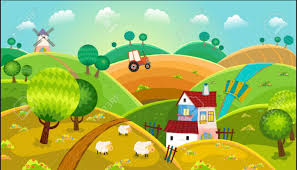 Envía evidencias de tus trabajos al whatsApp de tu maestro (a), tienes hasta las 9:00 p.m de cada día.NOTA: no olvides ponerle la fecha a cada trabajo y tú nombre en la parte de arriba.  VIERNESEducación socioemocional Se identifica como parte de la diversidad cultural,describe sus propias características y nombra lo que no le gusta de otros.Iguales pero diferentesElabora en tu cuaderno la silueta de tu cuerpo dentro de esta escribe las características que te definan  y por fuera lo que no te gusta de las demás personas.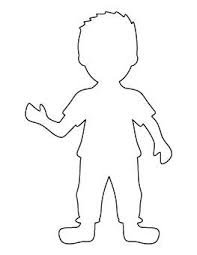 Envía evidencias de tus trabajos al whatsApp de tu maestro (a), tienes hasta las 9:00 p.m de cada día.NOTA: no olvides ponerle la fecha a cada trabajo y tú nombre en la parte de arriba.  